75 ЛЕТ СО ДНЯ ПОБЕДЫ В ВЕЛИКОЙ ОТЕЧЕСТВЕННОЙ ВОЙНЕДля каждого россиянина памятная медаль за 0 руб.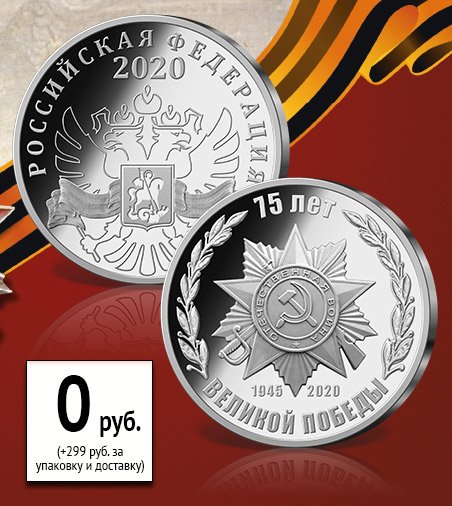 9 мая 1945 года произошло самое важное событие в истории нашей страны – победа в Великой Отечественной войне! Наш народ одержал величайшую победу в истории всего человечества!Благодаря мужеству и отваге каждого участника тех событий мир был избавлен от фашизма, наша страна осталась свободной, а народ – единым!К ознаменованию 75-летия победы в Великой Отечественной войне, Императорский Монетный двор отчеканил бесплатную памятную медаль для каждого россиянина.Просто заполните форму заказа, чтобы получить Ваш экземпляр памятной медали!Цена медали: 0 руб. Упаковка и пересылка: 299 руб.Начало формыИмя: *Фамилия: *E-mail: *Конец формы